Programme prévisionnel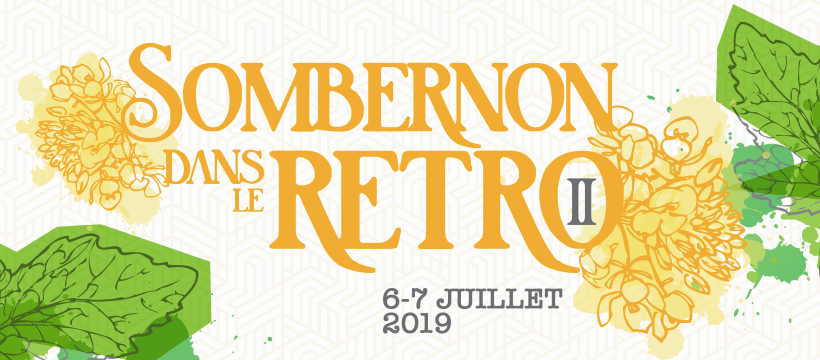 Fête de la Moutarde et des Vieux Métiers Sombernon dans le rétro II 6 et 7 juillet 2019Samedi 6 juillet à partir de 18h 18h00 : Intronisation des compagnons moutardiers19h00 : Théâtre saynètes par des amateurs de Sombernon20h00 : Paëlla sur inscription au 03.80.33.40.0121h45 : Spectacle surprise23h00 : Bal avec orchestre « Mauvaise Foi » et « DJ Adrien »Dimanche 7 juillet à partir de 10h Ouverture de la fête populaire et familiale11h00 : Inauguration avec fanfare et cor de chasse11h30 : Théâtre des écoles12h00 : Danses des jeunes13h30 : Théâtre des écoles14h45 : Théâtre saynètes par des amateurs de Sombernon15h15 : Déambulation d’objets roulants rétro 16h30 : Danses d’hier et aujourd’hui 16h30 : Bal Musette avec François GuyotEntrée gratuite – Centre du villageStationnement et navettes gratuitsBuvettes, restaurationTout au long de la journée du dimancheDémonstration de métiers anciensTailleur de pierres, construction d’arc, scieur de long, moulin à farine, fabrication de cordes, de moutarde et d’objets en cuir, cordonnier, tourneur sur bois, vannier, tonnelier, sabotier, maréchal-ferrant, forgeron, horloger, bouilleur de crus…Expositions d’objets anciensRadios, tuiles violon, ruches, constructions mécanos, moutarde, vêtements, matériel électrique, voitures, motos, matériel de cuisine » SEB », chapeaux anciens, chaussures, divers objets vintages collectés par les enfants, peinturesAnimations par les jeunes de SombernonPeintures sur panneau et draps, tricotin géant, danses d’hier et d’aujourd’hui, théâtre des écoles, jeu du caméléon, jeu de pistes, pêche aux canardsAnimationsThéâtre, chanteurs de rue, orgue de Barbarie, bal, magicien, auto-tamponneuses, visite guidée de Sombernon, présentation d’une cuisine ancienne, jeux en bois, sculptures à la tronçonneuse (cheval), sculptures sur légumes, cor de chasseDéambulations insolitesObjets roulants rétro, représentants de métiers anciens, magicienDégustations gastronomiquesMoutarde, escargots de BourgognePot de moutarde souvenir « Sombernon dans le rétro II »Recette élaborée spécialement pour l’évènement par                         « La Reine de Dijon »